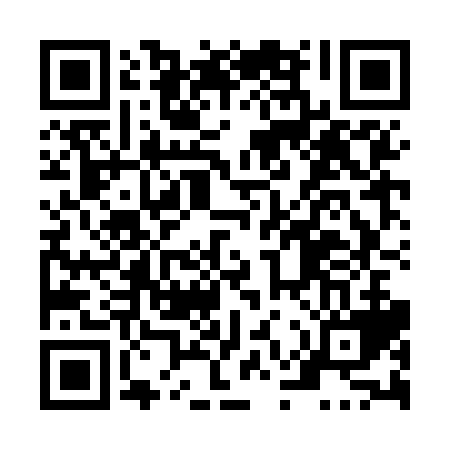 Prayer times for Campbell Corners, Quebec, CanadaMon 1 Jul 2024 - Wed 31 Jul 2024High Latitude Method: Angle Based RulePrayer Calculation Method: Islamic Society of North AmericaAsar Calculation Method: HanafiPrayer times provided by https://www.salahtimes.comDateDayFajrSunriseDhuhrAsrMaghribIsha1Mon3:145:0912:566:188:4210:382Tue3:155:1012:566:188:4210:373Wed3:165:1012:566:188:4210:364Thu3:175:1112:566:188:4210:365Fri3:185:1212:576:188:4110:356Sat3:195:1212:576:188:4110:347Sun3:205:1312:576:178:4010:338Mon3:215:1412:576:178:4010:329Tue3:225:1512:576:178:3910:3110Wed3:245:1612:576:178:3910:3011Thu3:255:1612:576:178:3810:2912Fri3:265:1712:586:168:3810:2813Sat3:285:1812:586:168:3710:2714Sun3:295:1912:586:168:3610:2615Mon3:315:2012:586:158:3610:2516Tue3:325:2112:586:158:3510:2317Wed3:345:2212:586:158:3410:2218Thu3:355:2312:586:148:3310:2019Fri3:375:2412:586:148:3210:1920Sat3:385:2512:586:138:3110:1721Sun3:405:2612:586:138:3010:1622Mon3:415:2712:586:128:2910:1423Tue3:435:2812:586:128:2810:1324Wed3:455:2912:586:118:2710:1125Thu3:465:3012:586:108:2610:1026Fri3:485:3112:586:108:2510:0827Sat3:505:3212:586:098:2410:0628Sun3:515:3312:586:088:2310:0429Mon3:535:3412:586:088:2210:0330Tue3:555:3612:586:078:2010:0131Wed3:575:3712:586:068:199:59